TAG UG/Uwch	1641/51	S17-1641-51TECHNOLEG GWYBODAETH A CHYFATHREBU GYMHWYSOLUNED TGChC1 – RHAN AeFusnes – Ennill Sgiliau eFusnes Fersiwn papur o asesiad ar-sgrinDYDD GWENER, 26 MAI 2017 – BOREArholiad 3 awr mewn dwy ranCYFARWYDDIADAU I YMGEISWYRDefnyddiwch inc neu feiro du.Ysgrifennwch eich enw, rhif y ganolfan a’ch rhif ymgeisydd yn y blychau ar ben y dudalen hon.Atebwch bob cwestiwn.Ysgrifennwch eich atebion yn y lleoedd gwag priodol yn y llyfryn cwestiwn-ac-ateb hwn. Os nad oes digon o le, defnyddiwch y tudalennau parhad yng nghefn y llyfryn, gan wneud yn siŵr eich bod yn rhoi rhif cywir ar y cwestiwn. GWYBODAETH I YMGEISWYRMae’r cwestiynau yn y papur hwn wedi’u seilio ar y cyd-destun Siop Gymunedol Parkwood Vale. Mae dwy ran i’r arholiad:Rhan A: Gwybodaeth am eFusnes a Chymhwyso eFusnes (40 marc – 1 awr)Rhan B: Tasgau i ddangos cymhwysedd ymarferol (60 marc – 2 awr) Mae’r cyd-destun ar gyfer yr arholiad yn cael ei roi yn y Cyflwyniad.Cewch gymryd seibiant byr rhwng Rhannau A a B.Bydd Ansawdd Cyfathrebu Ysgrifenedig yn cael ei asesu yng Nghwestiwn 8 yn Rhan A.	ⓗ WJEC CBAC Cyf.	MK*(S17-1641-51)CYFLWYNIADYn 2012, caeodd yr unig siop yn Parkwood Vale ac roedd y trigolion yn wynebu gorfod teithio i’r dref nesaf er mwyn gallu siopa. Roedd pawb yn gwybod bod hyn yn broblem fawr i lawer o’r trigolion, yn enwedig y rhai oedrannus a’r rhai nad oedden nhw’n symudol.Daeth grŵp bach o drigolion at ei gilydd i ymchwilio i’r syniad o siop gymunedol, i ddysgu beth oedd cwsmeriaid ei eisiau, fel cynnyrch lleol, ac i godi arian i’r project. Cafodd y grŵp ei enwi’n Y Sefydlwyr, ac aethant ati i lunio cynllun busnes a gofyn i nifer o sefydliadau am gyllid. Cafodd y grŵp grant mawr gan yr awdurdod lleol, ac agorodd ‘Siop Gymunedol Parkwood Vale’ yn 2013.Roedd y trigolion i gyd yn gallu defnyddio’r siop, ac yn ddigon buan daeth hi’n boblogaidd. Fodd bynnag, roedd aelodau’r grŵp gwreiddiol yn gweld bod rhaid iddyn nhw ymrwymo i weithio llawer o oriau yn y siop. I ddatrys y broblem hon, gwnaethon nhw sefydlu cynllun aelodaeth.Cafodd y trigolion wahoddiad i ymaelodi â’r siop gymunedol am gost o £25 y flwyddyn. Hefyd, roedd rhaid iddyn nhw weithio yn y siop am 6 awr y mis. Yn gyfnewid am hyn, bob mis roedden nhw wedi gweithio’r nifer gofynnol o oriau, roedden nhw’n cael disgownt o 20% oddi ar eu siopa.Mae’r siop gymunedol yn denu llawer o gwsmeriaid ac mae’r Sefydlwyr yn meddwl y byddai ehangu’r siop i fod yn archfarchnad fach efallai’n syniad poblogaidd. Bydd angen iddyn nhw ddarganfod faint o gefnogaeth sydd i agor archfarchnad fach.Mae’r Sefydlwyr yn sylweddoli, os ydyn nhw’n mynd i ehangu’r busnes, bydd angen iddyn nhw gyflogi rheolwr i drefnu rotâu’r aelodau, archebu stoc a rheoli cyllid y siop.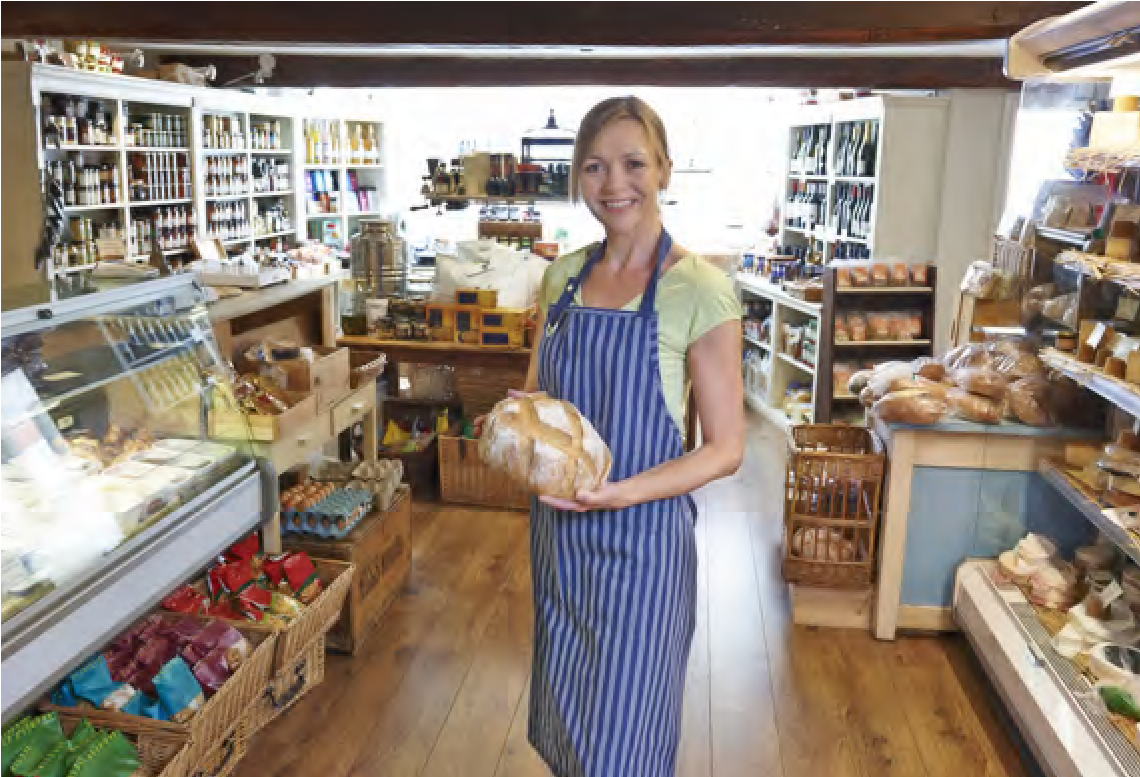 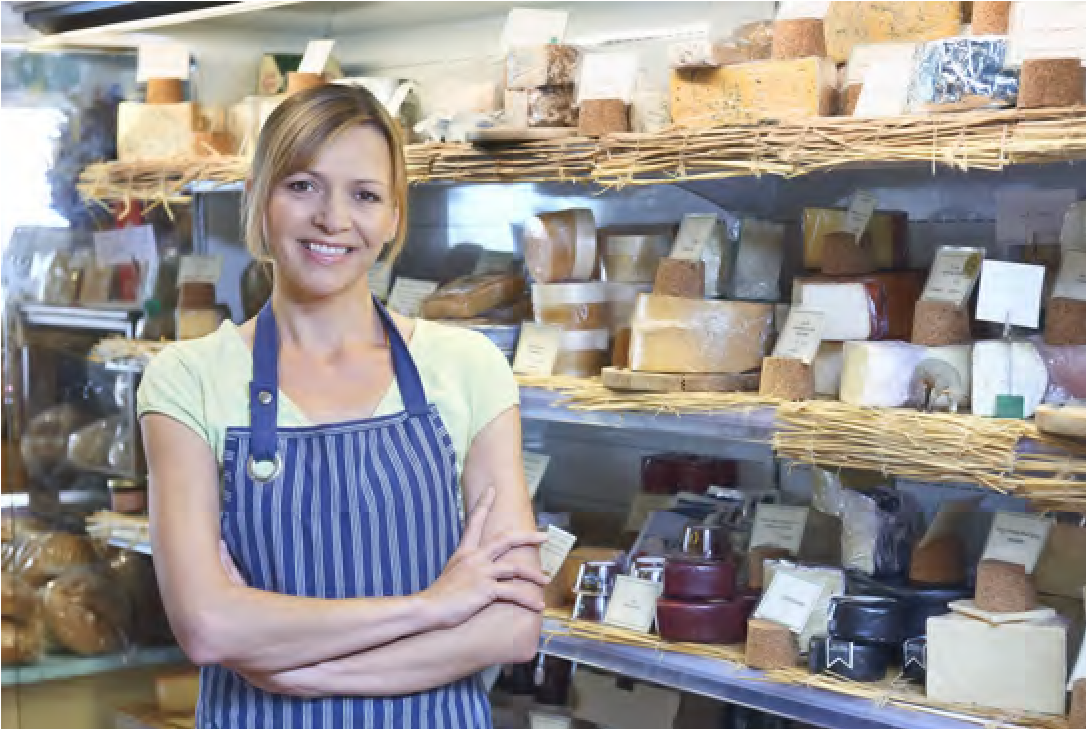 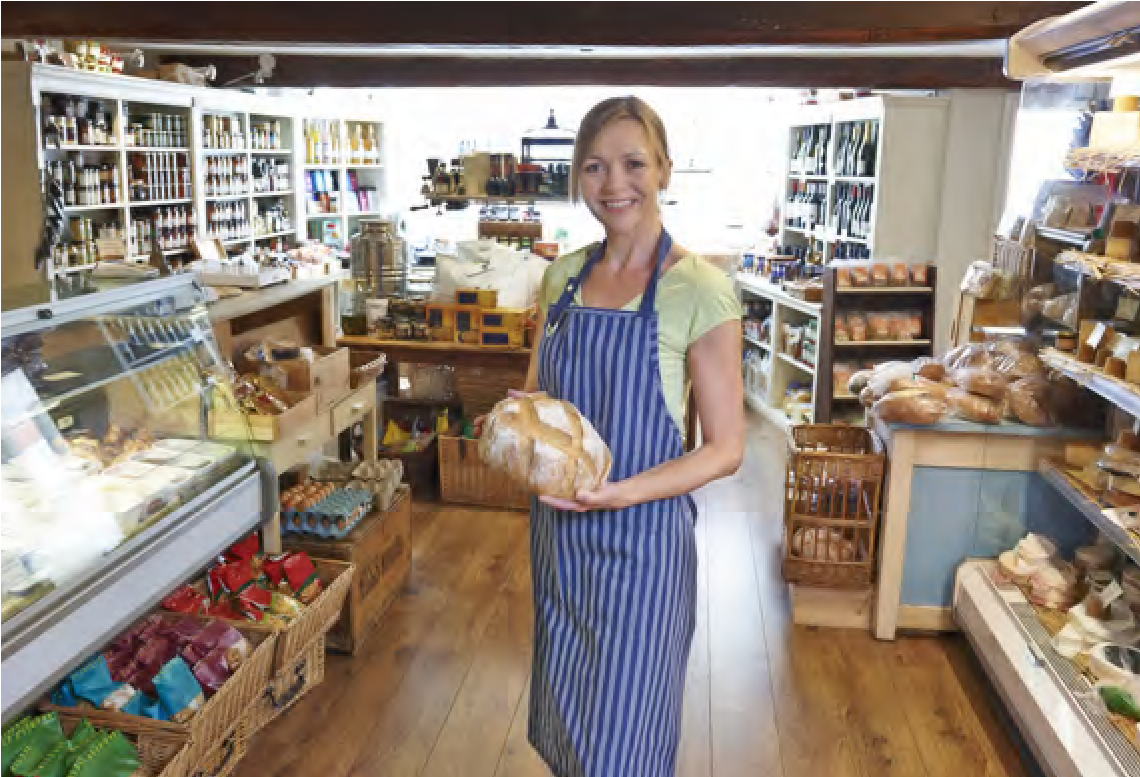 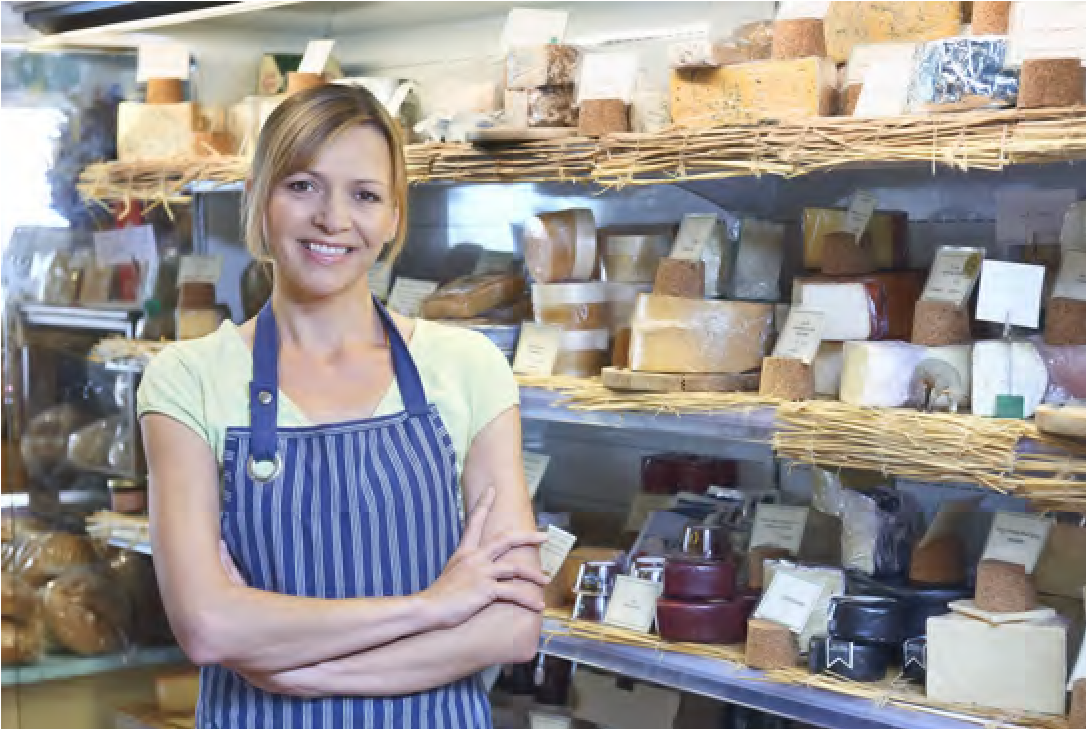 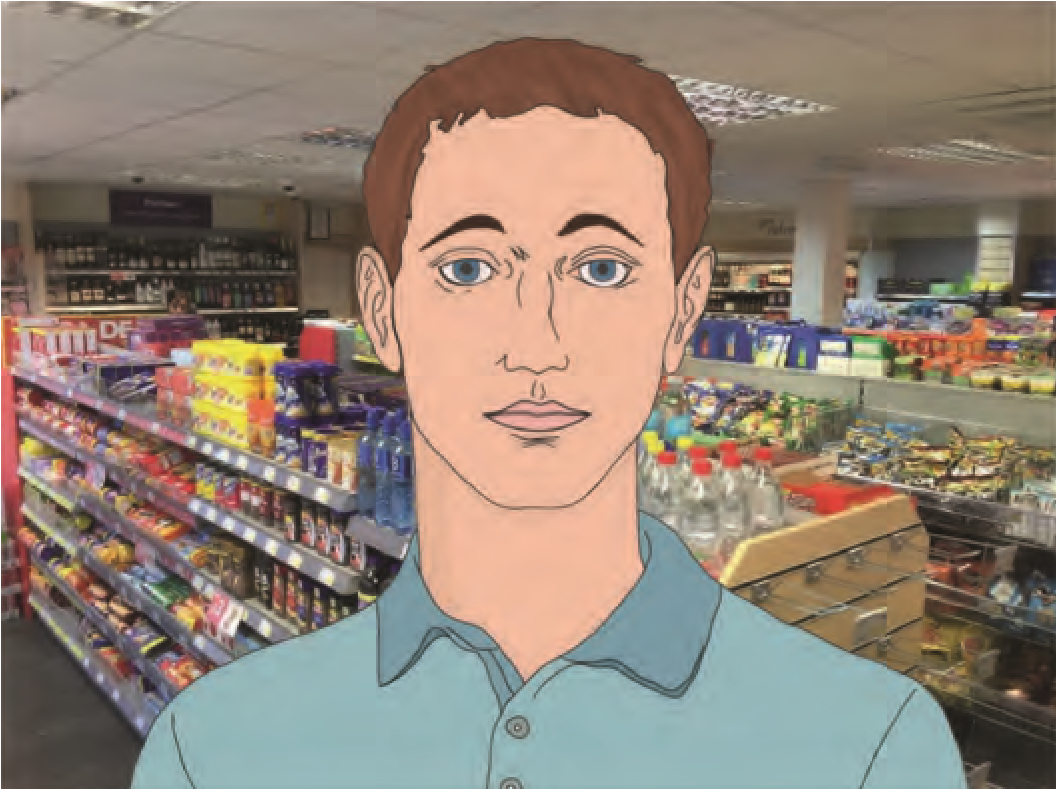 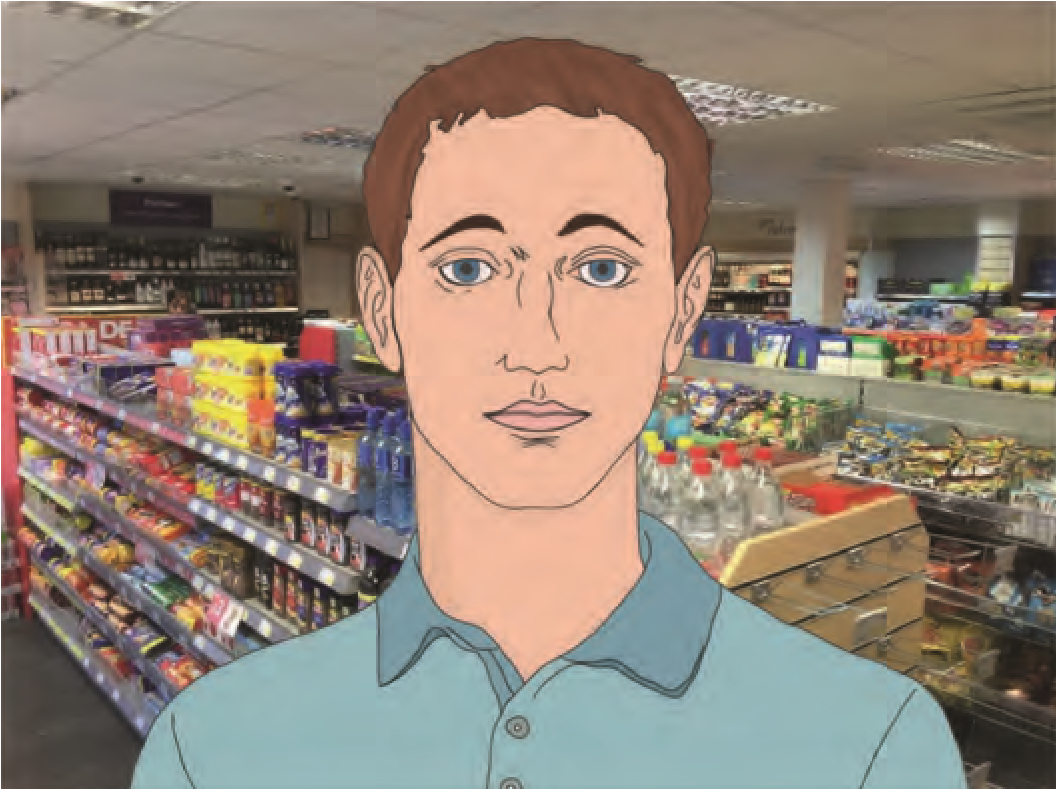 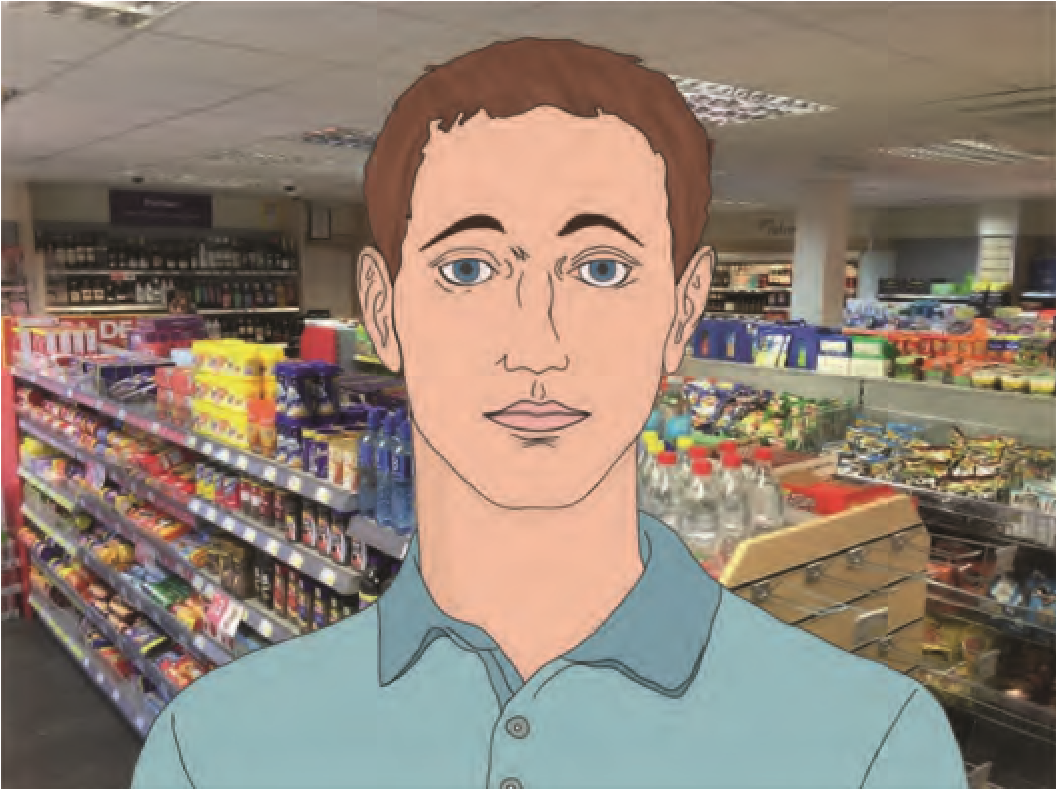 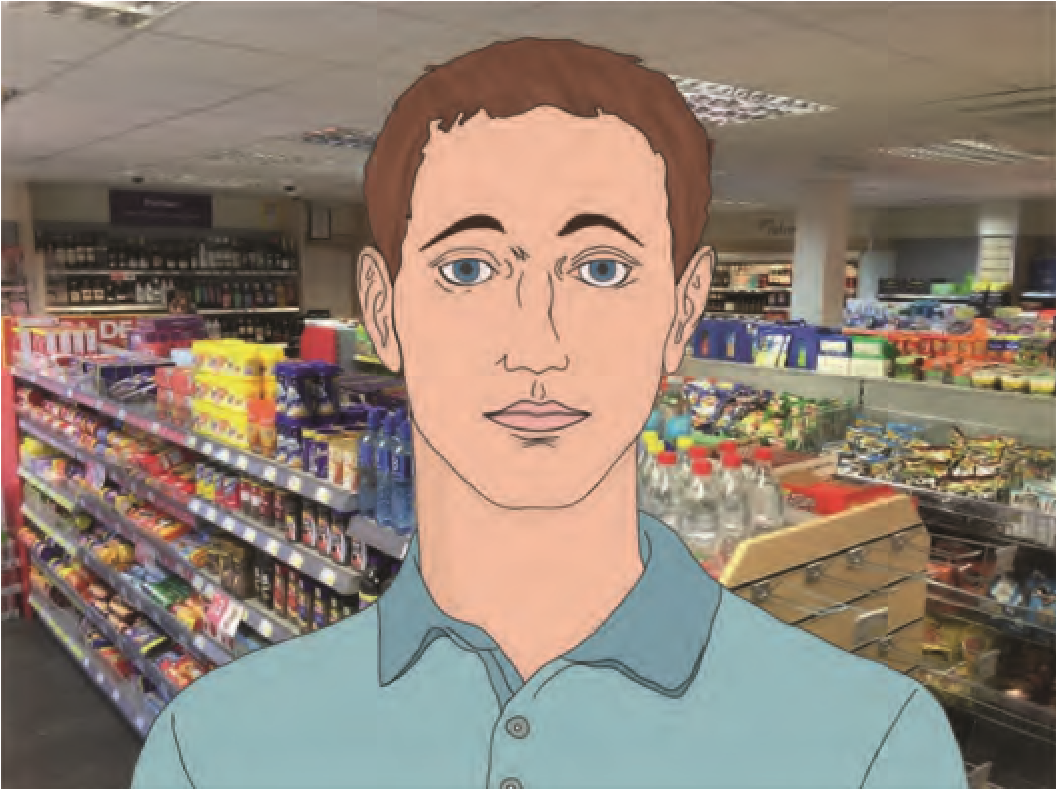 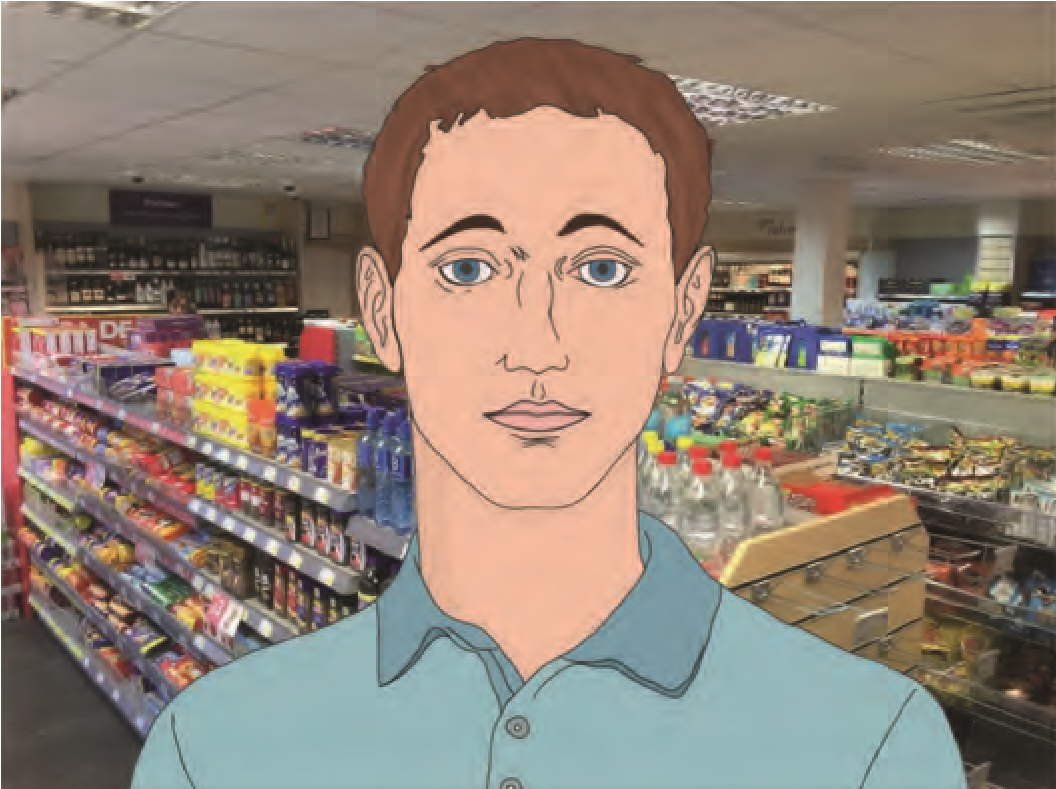 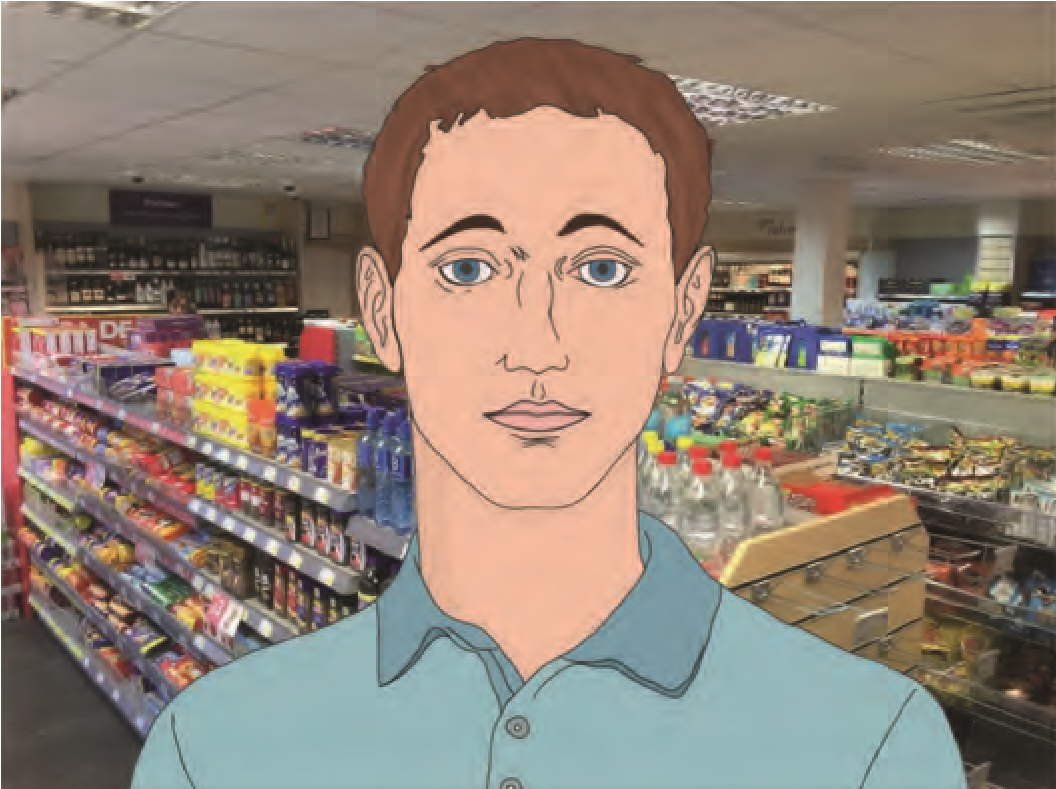 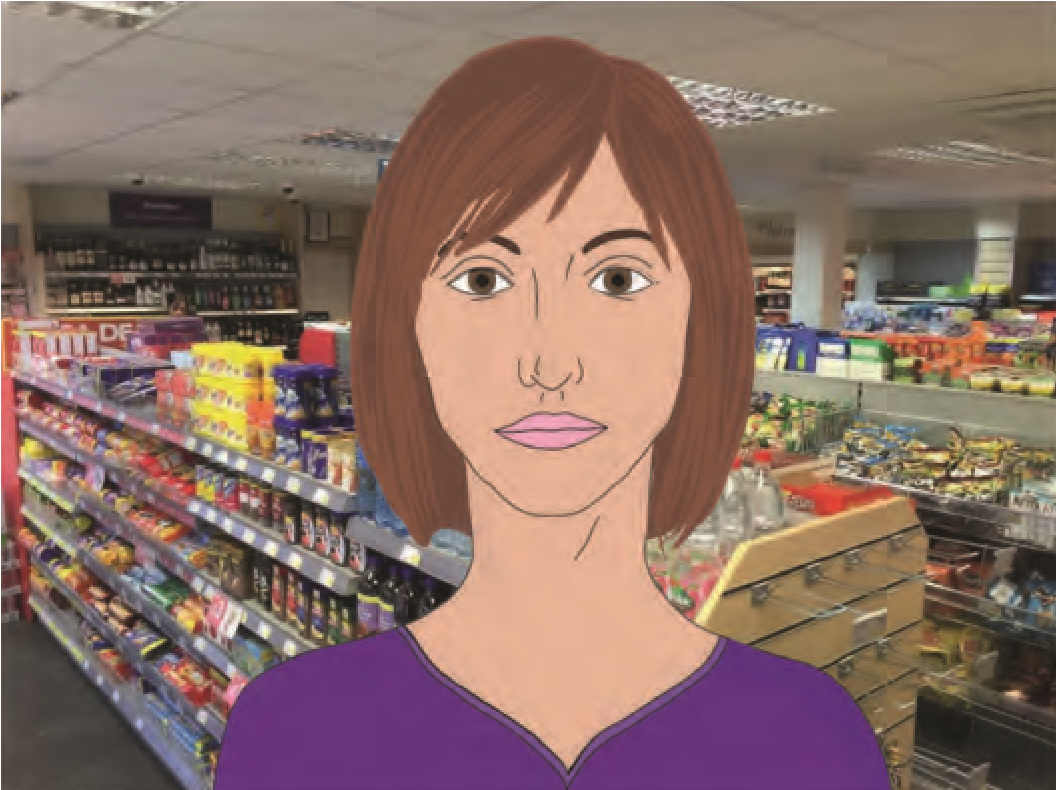 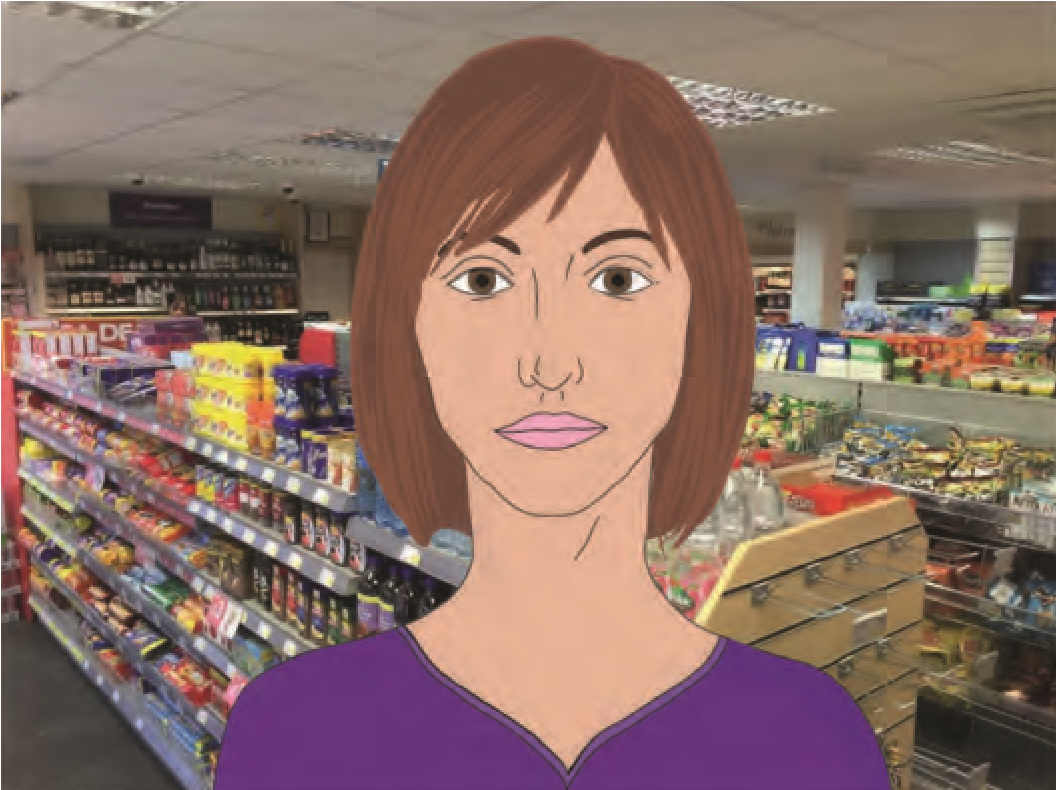 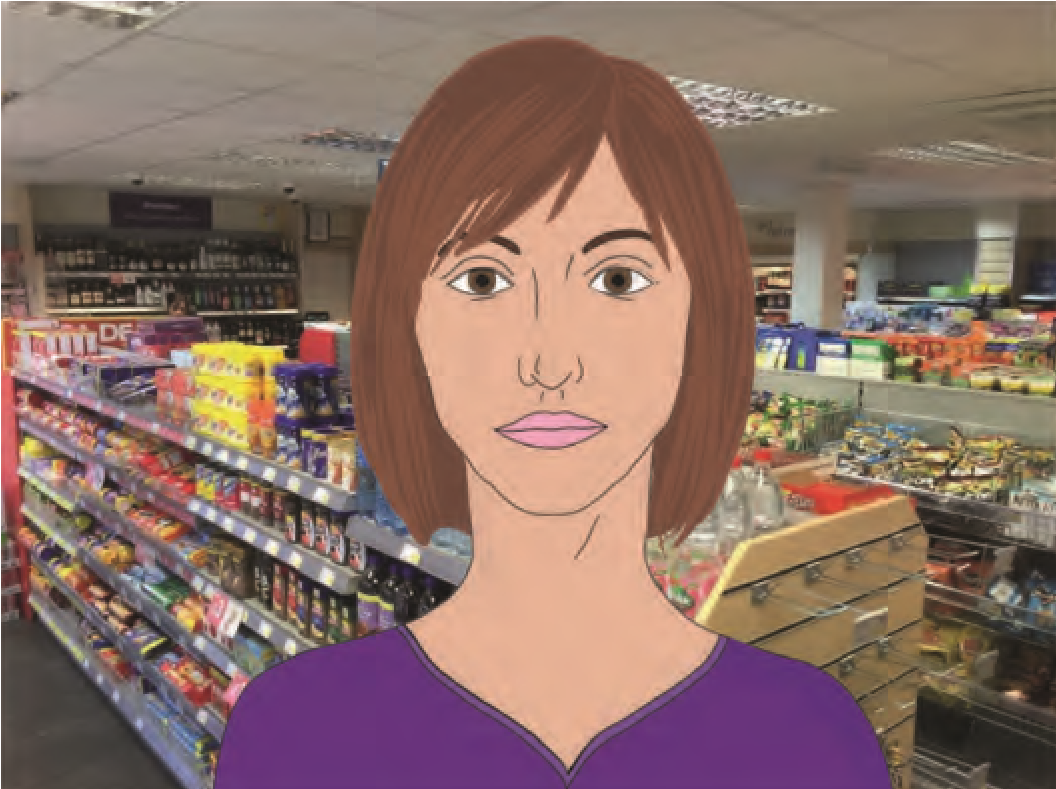 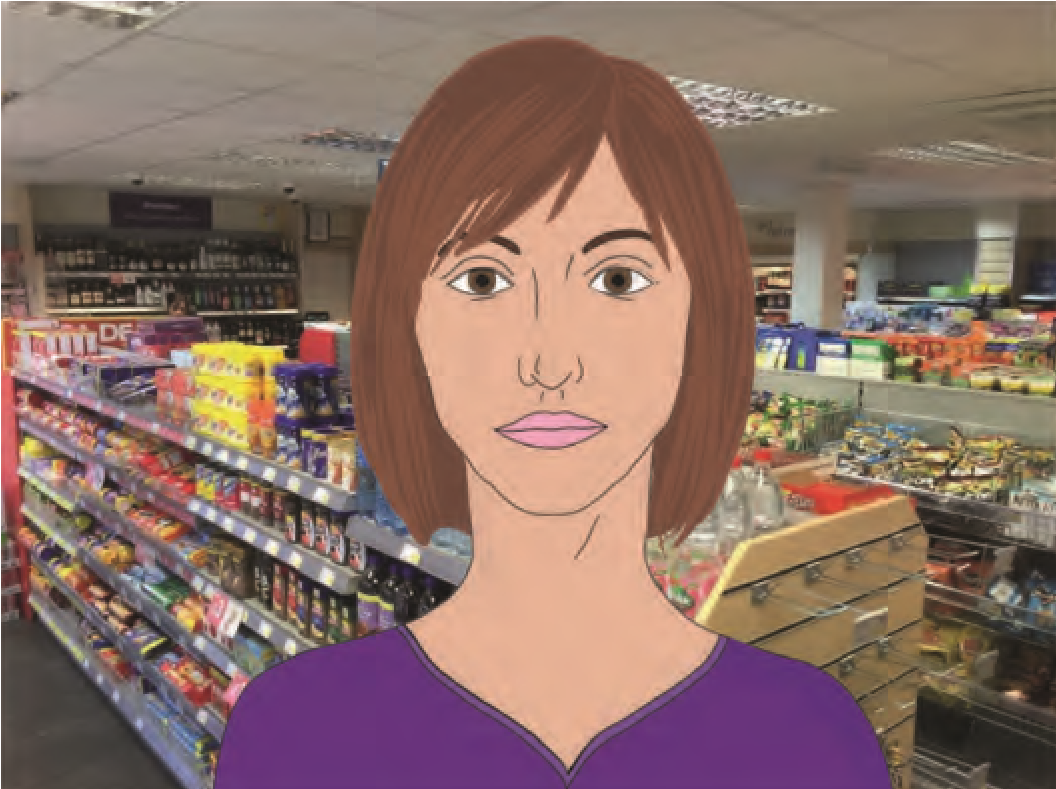 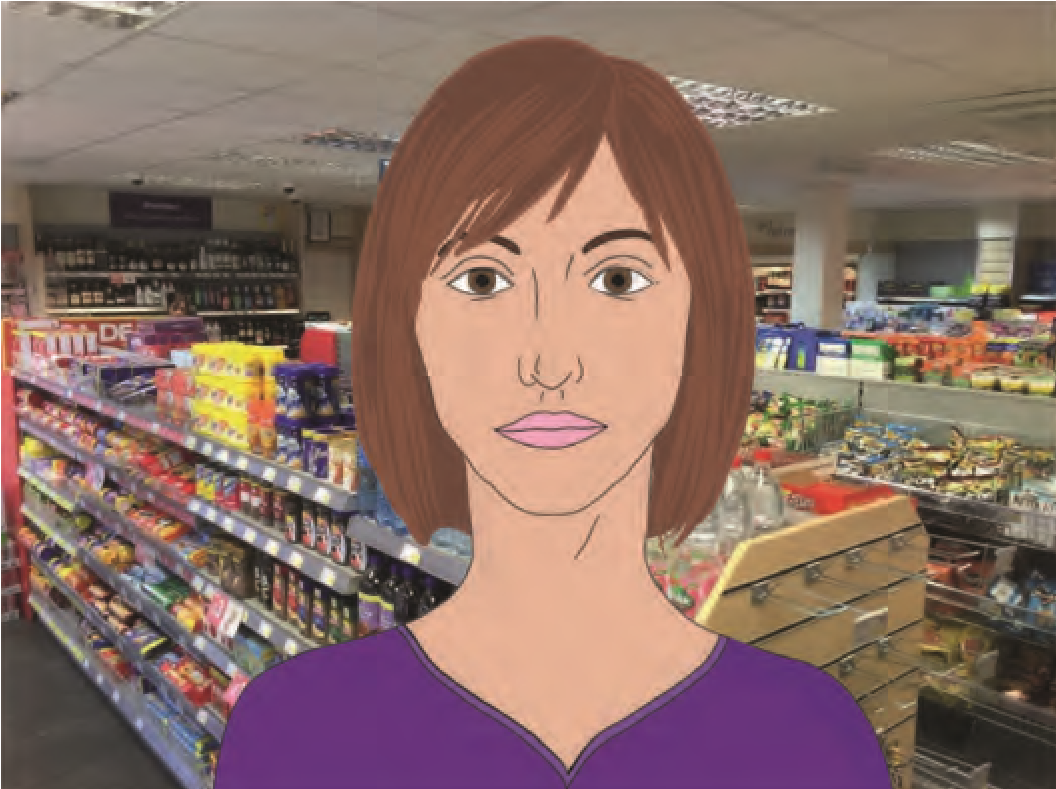 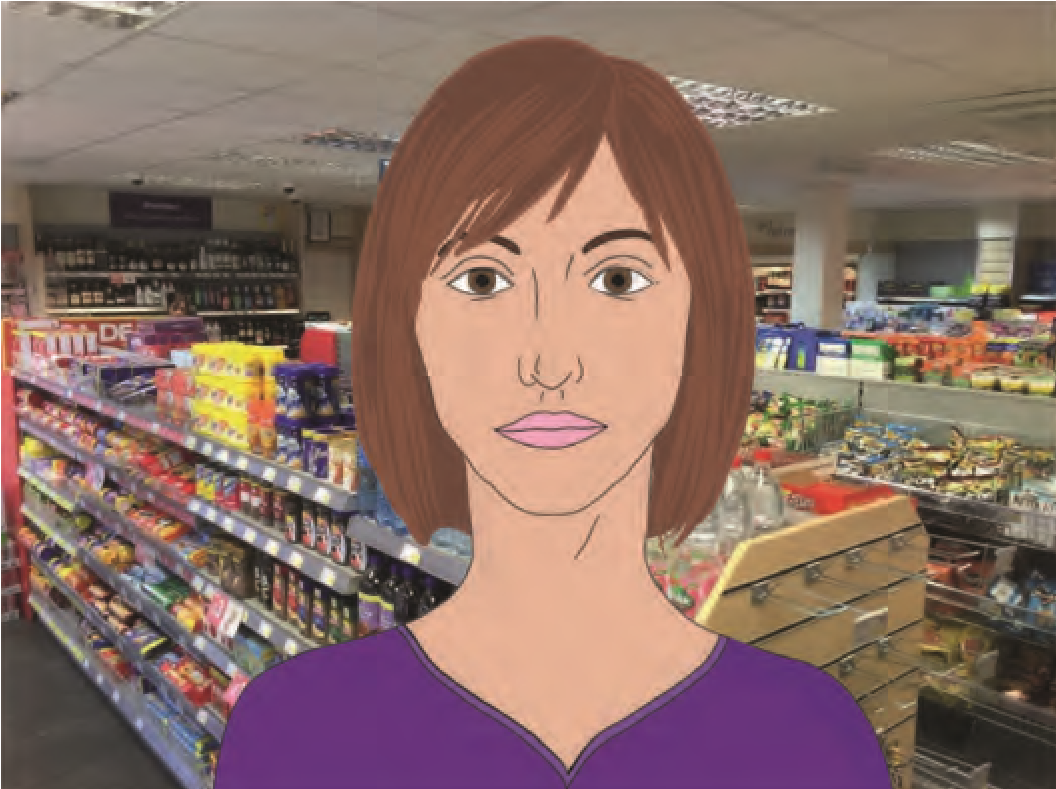 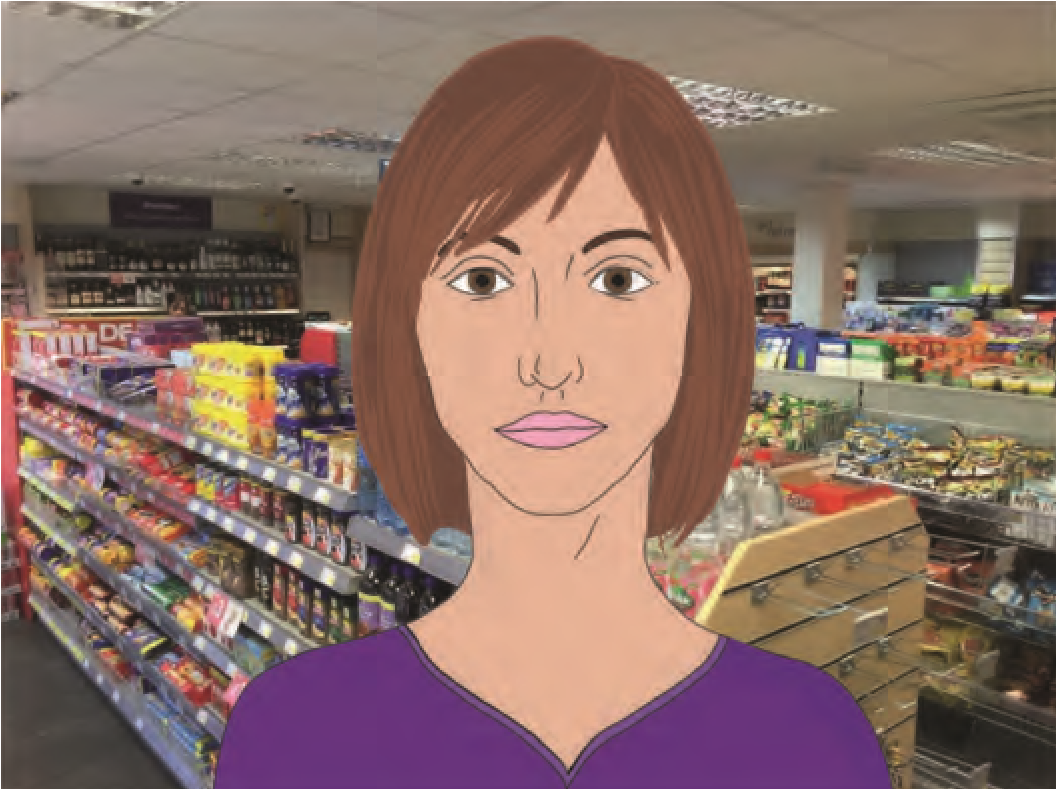 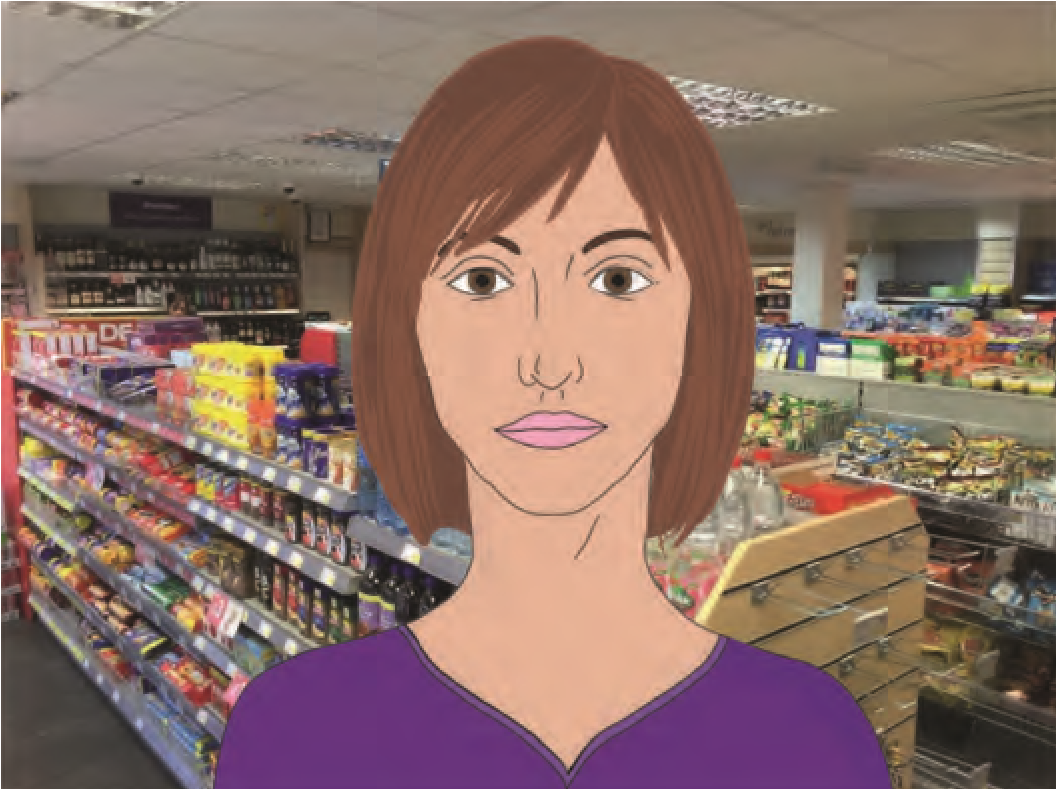 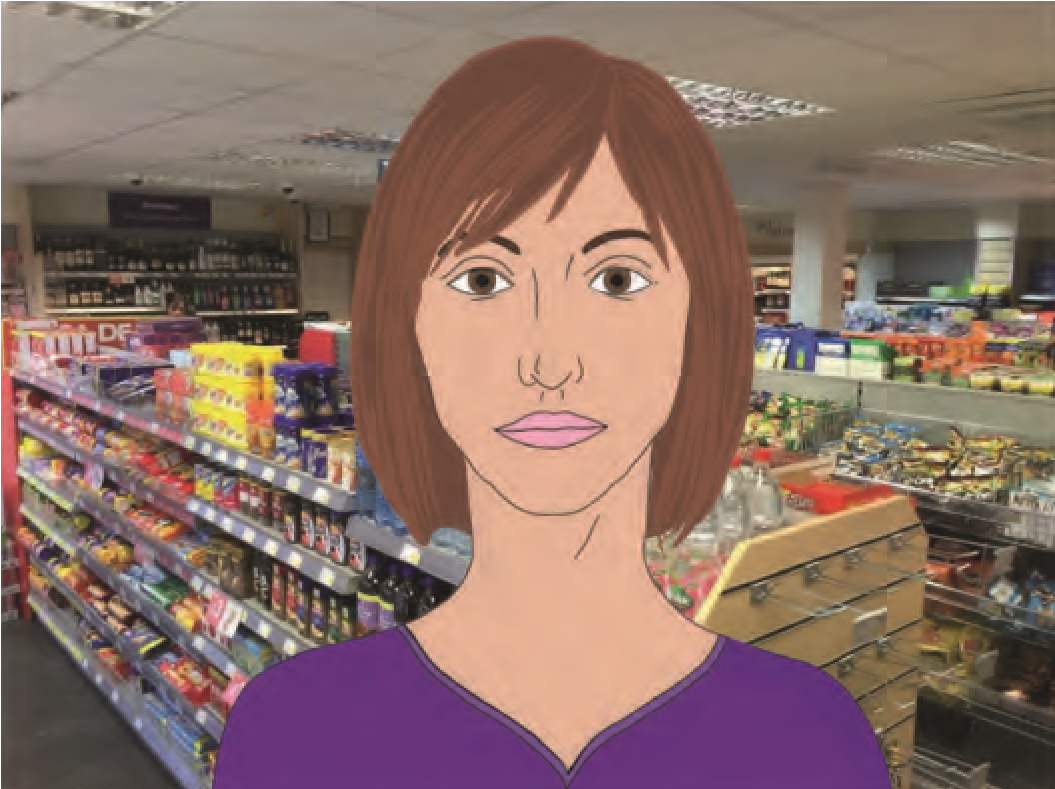 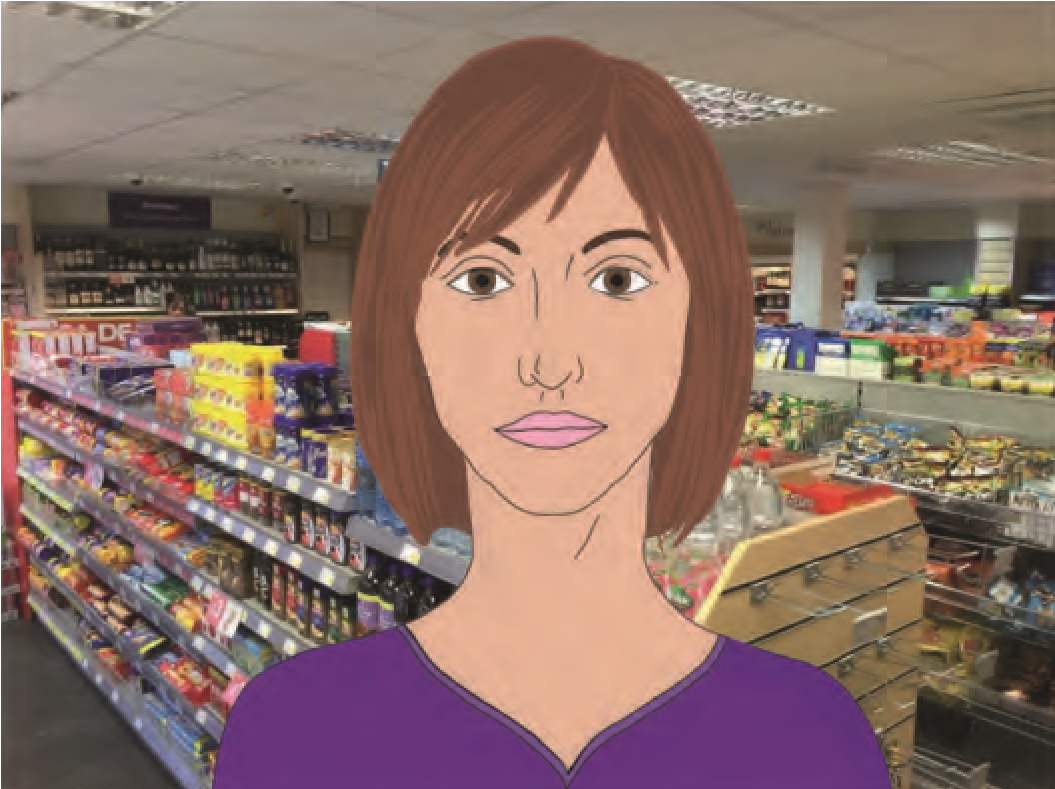 CyfenwRhif yGanolfanRhif yrYmgeisyddEnwau Eraill2I’r Arholwr yn unigI’r Arholwr yn unigMarc UchafMarc yr ArholwrCyfanswm Marciau (RHAN A yn unig)40